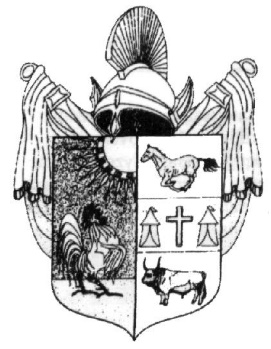 M e g h í v óMagyarország helyi önkormányzatairól szóló 2011. évi CLXXXIX. törvény 44.§- a, valamint Üllés Nagyközségi Önkormányzat Képviselő-testületének a Képviselőtestület és Szervei Szervezeti és Működési Szabályzatáról szóló 16/2019.(XI.13.) önkormányzati rendeletének 10.§-a alapján a képviselő-testület rendkívüli ülését2022. május 12-én (csütörtökön) 9 órára összehívom, az ülésre Önt ezúton tisztelettel meghívom.Az ülés helye: Üllési Polgármesteri Hivatal, Tárgyaló 		            (6794 Üllés, Dorozsmai u. 40.)   Napirend: 1.) Üllés Nagyközségi Önkormányzat Közbeszerzési Szabályzatának elfogadása      Előadó: Nagy Attila Gyula polgármester  2.) Közbeszerzési eljárás megindítása – Napos Piac fejlesztése Üllésen      Előadó: Nagy Attila Gyula polgármester  3.) Döntés a VP6-7.2.1.1-21 kódszámú Üllési Határút felújítása, bővítése (külterületi útépítés) megindított Kbt. 115. § szerinti közbeszerzési eljárásban benyújtott ajánlat érvénytelenségéről     Előadó: Nagy Attila Gyula polgármester   4.) Pályázat benyújtása - Vásártér utcai műfüves pálya felújítása   Előadó: Nagy Attila Gyula polgármester   5.) Az Üllés, 505/17 hrsz.-ú önkormányzati tulajdonban lévő ingatlan telekhatár rendezése   Előadó: Nagy Attila Gyula polgármester  Tanácskozási joggal meghívottak: Dr. Borbás Zsuzsanna jegyzőÜ l l é s, 2022. május 10. Nagy Attila Gyula  polgármester 